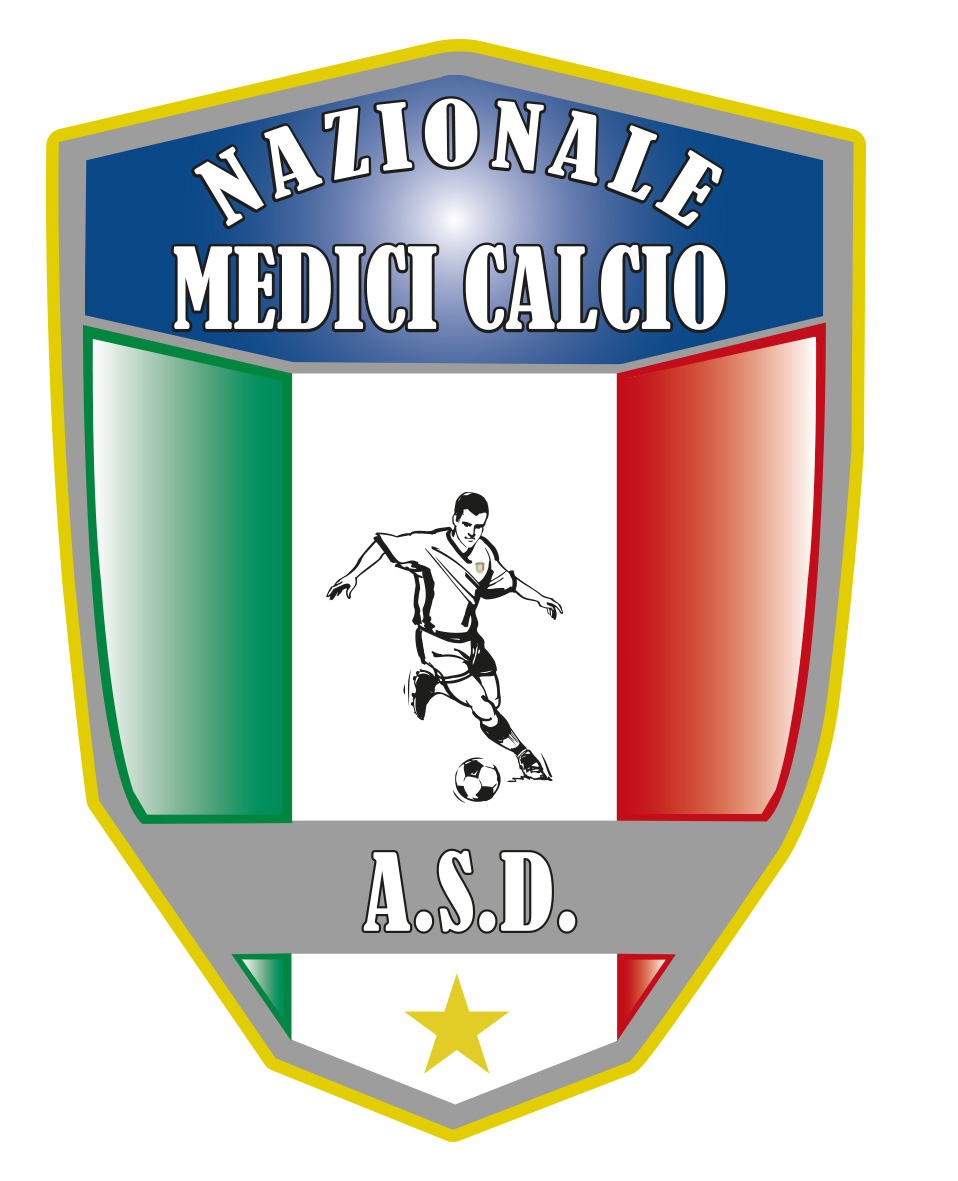 COMUNICATO UFFICIALE N. 20 ANNO 2022Il consiglio Direttivo riunitosi in modalita’ web  ha stabilito i criteri di tesseramento inerenti FUORIQUOTA  E LAUREE MAGISTRALI AFFINI PER L’ANNO 2023.FUORIQUOTA A partire dal 1 gennaio 2023 sara’ possible tesserare per ogni manifestazione 1 (un) solo fuoriquota over 35 (o che compia 35 anni nel Corso del 2023) indipendentemente dal ruolo ricoperto. Come gia’ in vigore i  fuoriquota (ovvero non laureati in Medicina e Chirurgia ed Odontoiatria) non devono essere ex calciatori tesserati con squadre di  serie A e serie B. Inoltre I giocatori fuoriquota non devono essere tesserati FIGC  a meno che non lo siano come allenatori e/o dirigenti. In tal caso va presentata, all’organizzazione, idonea documentazione. LAUREE MAGISTRALI AFFINIA partire dal 1 gennaio 2023 sara’ possible tesserare per ogni manifestazione max 2 (due)  calciatori appartenenti alle lauree affini consentite  Esse sono le seguenti:FARMACIAVETERINARIABIOLOGIAPSICOLOGIAINGEGNERIA BIOMEDICASCIENZE MOTORIE* In caso di laurea in Scienze Motorie il calciatore deve essere over 40 o compiere i 40 anni nel corso del 2023.Il Presidente								        Il Segretario Giovanni Borrelli			         			    Francesco Stanzione
A.S.D. Nazionale Medici  CalcioSede:Via Maresca 29- 80058 Torre Annunziata (Na)Tel 0813621226Presidente: Dr. Giovanni Borrelli Tel. Mobile: 3388383481– Mail:gianniborrelli73@yahoo.itPec: nazionalemedicicalcio@pec.itSegretario: Dr. Francesco Stanzione Tel.Mobile: 3496630637- Mail: dott.stanzione@libero.itSito web: http:/nazionalemedicicalcio.itCF: 94032930789P.IVA 08904861211